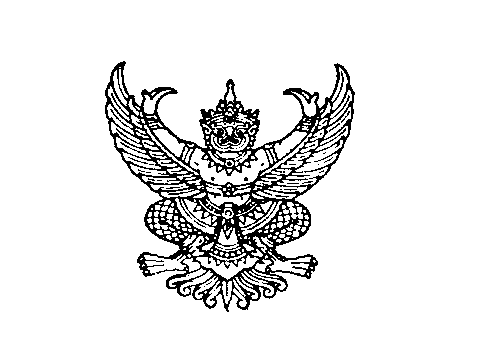 ที่ มท 0810.3/ว					                กระทรวงมหาดไทย 							    	      ถนนอัษฎางค์ กทม. 10200						       สิงหาคม 2566 	เรื่อง  แนวทางการจัดทำแผนการดำเนินงานขององค์กรปกครองส่วนท้องถิ่นเรียน  ผู้ว่าราชการจังหวัด ทุกจังหวัดอ้างถึง  1. หนังสือกระทรวงมหาดไทย ที่ มท 0810.3/ว 6732 ลงวันที่ 6 พฤศจิกายน 2562          2. หนังสือกระทรวงมหาดไทย ด่วนที่สุด ที่ มท 0810.3/ว 3867 ลงวันที่ 6 กรกฎาคม 2564	  3. หนังสือกระทรวงมหาดไทย ที่ มท 0810.3/ว 1239 ลงวันที่ 21 กุมภาพันธ์ 2565	  4. หนังสือกระทรวงมหาดไทย ที่ มท 0810.3/ว 6086 ลงวันที่ 19 สิงหาคม 2565	  5. หนังสือกระทรวงมหาดไทย ที่ มท 0810.3/ว 7509 ลงวันที่ 7 ตุลาคม 2565สิ่งที่ส่งมาด้วย  แนวทางการจัดทำแผนการดำเนินงานขององค์กรปกครองส่วนท้องถิ่น  	            จำนวน 1 ชุดตามที่ กระทรวงมหาดไทยได้ซักซ้อมแนวทางปฏิบัติการใช้แผนพัฒนาท้องถิ่นขององค์กรปกครองส่วนท้องถิ่นเพื่อจัดทำบริการสาธารณะหรือกิจกรรมสาธารณะ ตามระเบียบกระทรวงมหาดไทยว่าด้วยการจัดทำแผนพัฒนาขององค์กรปกครองส่วนท้องถิ่น พ.ศ. 2548 และที่แก้ไขเพิ่มเติม นั้น กระทรวงมหาดไทยพิจารณาแล้วเห็นว่า เพื่อให้องค์กรปกครองส่วนท้องถิ่นสามารถจัดทำแผน           การดำเนินงานขององค์กรปกครองส่วนท้องถิ่น ซึ่งเป็นการแสดงถึงการใช้งบประมาณรายจ่ายขององค์กรปกครอง      ส่วนท้องถิ่นที่ดำเนินการจริงทั้งหมดในพื้นที่ สามารถบริหารโครงการในพื้นที่ได้อย่างมีประสิทธิภาพเกิดประโยชน์สูงสุดกับประชาชนอย่างแท้จริงและเกิดผลลัพธ์ความเชื่อมโยงในภาพรวมเชิงพื้นที่ (One Plan) อาศัยอำนาจ ตามข้อ 5 แห่งระเบียบกระทรวงมหาดไทยว่าด้วยการจัดทำแผนพัฒนาขององค์กรปกครองส่วนท้องถิ่น พ.ศ. 2548 และที่แก้ไขเพิ่มเติม จึงกำหนดแนวทางการจัดทำแผนการดำเนินงานขององค์กรปกครองส่วนท้องถิ่น ดังนี้1. ให้องค์กรปกครองส่วนท้องถิ่นจัดทำแผนการดำเนินงานขององค์กรปกครองส่วนท้องถิ่น             ให้เป็นแนวทางปัจจุบันตามหนังสือกระทรวงมหาดไทย ที่ มท 0810.3/ว 6086 ลงวันที่ 19 สิงหาคม 2565      จึงยกเลิกหนังสือกระทรวงมหาดไทยตามอ้างถึง 1 - 2 		2. การจัดทำแผนการดำเนินงาน ให้องค์กรปกครองส่วนท้องถิ่นดำเนินการตามแนวทาง       การจัดทำแผนการดำเนินงานขององค์กรปกครองส่วนท้องถิ่น รายละเอียดปรากฏตามสิ่งที่ส่งมาด้วย                	    จึงเรียนมาเพื่อโปรดทราบ และแจ้งองค์กรปกครองส่วนท้องถิ่นถือเป็นแนวทางปฏิบัติต่อไป  						   ขอแสดงความนับถือ				   	            ปลัดกระทรวงมหาดไทยกรมส่งเสริมการปกครองท้องถิ่นกองพัฒนาและส่งเสริมการบริหารงานท้องถิ่น โทร. ๐ ๒๒๔๑ ๙๐๐๐ ต่อ ๒๑๒๒-๔ โทรสาร ๐ ๒๒๔๓ ๒๒๓๐	ไปรษณีย์อิเล็กทรอนิกส์ saraban@dla.go.thผู้ประสานงาน 1. ว่าที่ร้อยโทกมลกาจ รุ่งปิ่น โทร. 082 953 9944	       2. นางสาวชนเนษฎ์ แก้วพุฒ  โทร. 099 645 1935